INSTITUTO PIERRE FAURE DEL NOROESTE, S.C.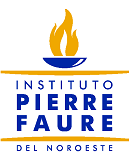 ESCUELA PARTICULAR INCORPORADA         CARTA COMPROMISO DE CORRESPONSABILIDADLugar:                                                              Fecha: ______de______de 20____Institución: Instituto Pierre Faure del Noroeste, S.C                                             Alumna (o):________________________________________________________Grado__________________                                           Grupo: Único Nombre de la madre, padre de familia o tutor:___________________________Autorizo de manera voluntaria que mi hijo (a) asista de forma presencial a su escuela, manifestando mi compromiso de:Revisar diariamente a mi hija/hijo para identificar la presencia de signos y síntomas relacionados con la enfermedad COVID-19 como: malestar general, tos seca, dolor de cabeza, fiebre o dificultad para respirar.Mantener a mi hijo/hija en casa, en caso de presentar alguno de los síntomas anteriores.Llevar a  mi hijo/hija a recibir atención médica, ante la presencia de síntomas de enfermedad respiratoria y atender las recomendaciones del personal de salud.Notificar a la escuela vía telefónica, los resultados del diagnóstico del médico.Promover hábitos de higiene y salud que disminuyan la propagación del virus.___________________________________________Firma de la madre, padre o tutor